February 14, 2022							Docket No.:  A-2018-3006502Utility Code: 1121666EMAILMARK W DELLORFANOSHEEHAN PHINNEY BASS & GREEN PA1000 ELM ST 17TH FLMANCHESTER NH  03105-3701MDELLORFANO@SHEEHAN.COM RE:	Electric Generation Supplier License Application Amendment for a Name ChangeDear Mr. Dell’Orfano:On November 8, 2021, Hospital Energy, LLC (Hospital Energy) filed an application amendment for a name change to its Electric Generation Supplier license with the Public Utility Commission.  On January 6, 2022, the Commission issued a set of data requests to acquire missing information because the application amendment was incomplete.  The set of data requests stated that failure to respond within 30 days may result in the application amendment being denied.  On February 7, 2022, Hospital Energy filed a letter with the Commission requesting that the due date for its submission of responses to the set of data requests be extended for an additional 30 days.  Hospital Energy stated that it needed additional time to acquire and provide an updated financial security instrument.The request for an additional 30-day extension to provide an updated financial security instrument is not unreasonable.  Additionally, the request for an extension is uncontested.  Therefore, your request for a 30-day extension is hereby approved.  Please direct any questions to Jeff McCracken, Bureau of Technical Utility Services, Energy Industry Group, at jmccracken@pa.gov (preferred) or (717) 783-6163.						Sincerely,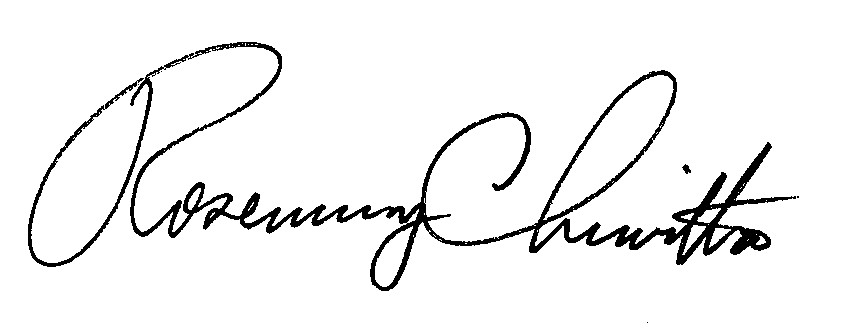 						Rosemary Chiavetta						Secretary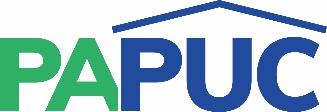                      COMMONWEALTH OF PENNSYLVANIAPENNSYLVANIA PUBLIC UTILITY COMMISSIONCOMMONWEALTH KEYSTONE BUILDING400 NORTH STREETHARRISBURG, PENNSYLVANIA 17120